A Tale Of Two Kings: David vs. SaulPrepared by Nathan L Morrison for Sunday March 7th, 2021Text: I Samuel 13:14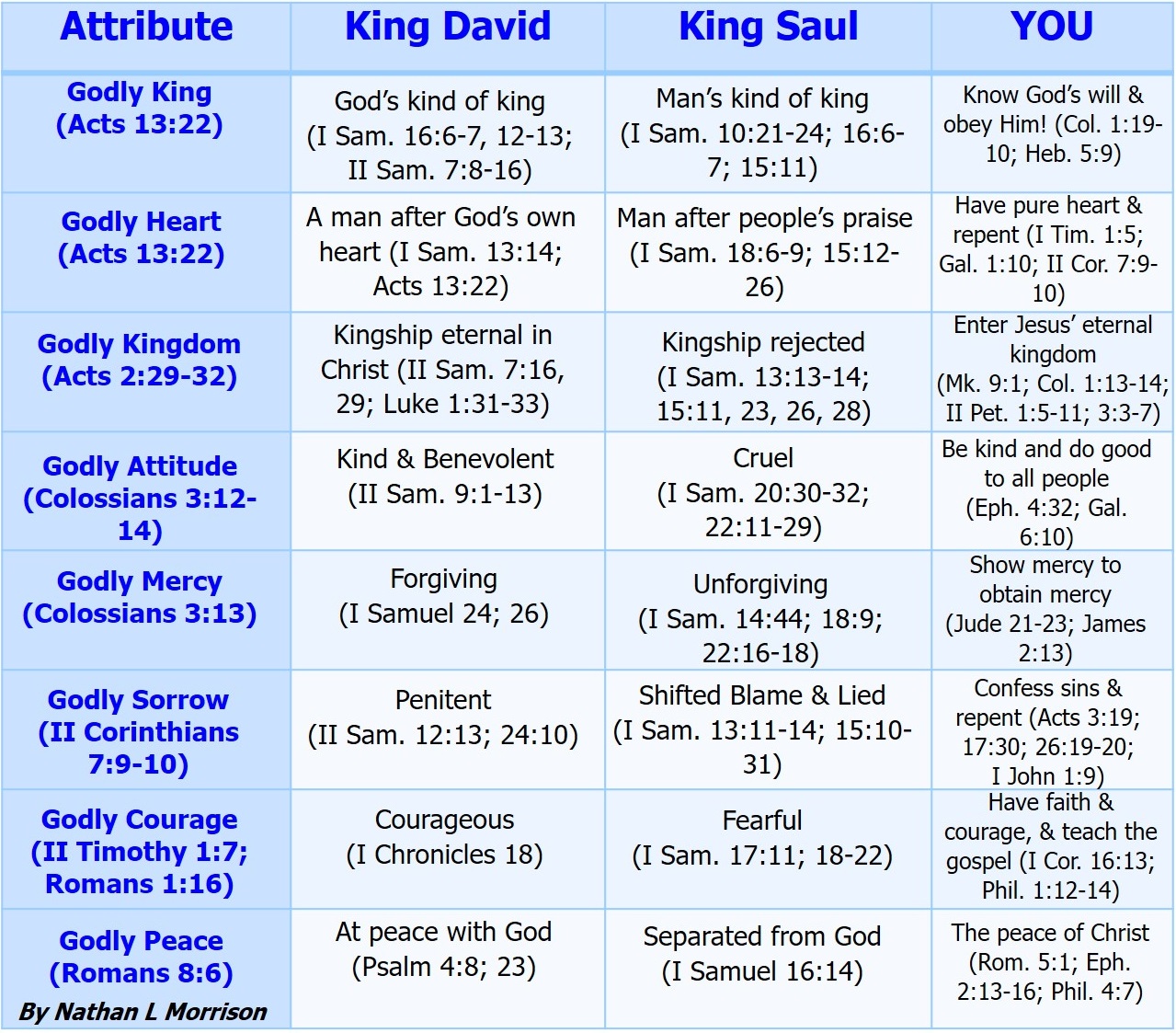 